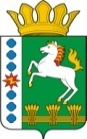 КОНТРОЛЬНО-СЧЕТНЫЙ ОРГАН ШАРЫПОВСКОГО РАЙОНАКрасноярского краяЗаключениена проект Постановления администрации Шарыповского района «О внесении изменений в Постановление администрации Шарыповского района от 30.10.2013 № 844-п «Об утверждении муниципальной программы «Обеспечение доступным и комфортным жильем и коммунальными услугами жителей Шарыповского района» (в ред. от 28.10.2014 № 849-п, от 12.03.2015 № 234-п)  26 октября 2015 год 								№ 94Настоящее экспертное заключение подготовлено Контрольно – счетным органом Шарыповского района на основании ст. 157 Бюджетного  кодекса Российской Федерации, ст. 9 Федерального закона от 07.02.2011 № 6-ФЗ «Об общих принципах организации и деятельности контрольно – счетных органов субъектов Российской Федерации и муниципальных образований», ст. 15 Решения Шарыповского районного Совета депутатов от 20.09.2012 № 31/289р «О внесении изменений и дополнений в Решение Шарыповского районного Совета депутатов от 21.06.2012 № 28/272р «О создании Контрольно – счетного органа Шарыповского района» (в ред. от 20.03.2014 № 46/536р, от 25.09.2014 № 51/573р, от 26.02.2015 № 56/671р).Представленный на экспертизу проект Постановления администрации Шарыповского района «О внесении изменений в Постановление администрации Шарыповского района от 30.10.2013 № 844-п «Об утверждении муниципальной программы «Обеспечение доступным и комфортным жильем и коммунальными услугами жителей Шарыповского района» (в ред. от 28.10.2014 № 849-п, от 12.03.2015 № 234-п) направлен в Контрольно – счетный орган Шарыповского района 19 октября 2015 года, разработчиком данного проекта Постановления является муниципальное казенное учреждение «Управление службы заказчика» администрации Шарыповского района. Основанием для разработки муниципальной программы являются:- статья 179 Бюджетного кодекса Российской Федерации;- постановление администрации Шарыповского района от 30.07.2013 № 540-п «Об утверждении Порядка принятия решений о разработке  муниципальных программ Шарыповского района, их формировании и реализации»;- распоряжение администрации Шарыповского района от 02.08.2013  № 258-р «Об утверждении перечня муниципальных программ Шарыповского района».Ответственный исполнитель муниципальной программы администрация Шарыповского района.Соисполнители муниципальной программы:- муниципальное казенное учреждение «Управление спорта, туризм и молодежной политики Шарыповского района»;- финансовое – экономическое управление администрации Шарыповского района;- Управление социальной защиты населения администрации Шарыповского района;- муниципальное казенное учреждение «Управление культуры Шарыповского района»;- муниципальное казенное учреждение «Управление образования Шарыповского района»;- Контрольно – счетный орган Шарыповского района;- Шарыповский районный Совет депутатов.Мероприятие проведено 26 октября 2015 года.В ходе подготовки заключения Контрольно – счетным органом Шарыповского района были проанализированы следующие материалы:- проект Постановления администрации Шарыповского района «О внесении изменений в Постановление администрации Шарыповского района от 30.10.2013 № 844-п «Об утверждении муниципальной программы «Обеспечение доступным и комфортным жильем и коммунальными услугами жителей Шарыповского района»;-  паспорт муниципальной программы «Обеспечение доступным и комфортным жильем и коммунальными услугами жителей Шарыповского района».Подпрограммы муниципальной программы:Обеспечение документами территориального планирования и планировки территорий муниципальных образований Шарыповского района.Обеспечение доступным жильем молодых семей и молодых специалистов в сельской местности.Обеспечение жильем молодых семей.Организация утилизации и переработки бытовых отходов на территории Шарыповского района.Мероприятия муниципальной программы:Обеспечение деятельности (оказание услуг) подведомственных учреждений;Выполнение отдельных государственных полномочий по организации проведения мероприятий  по отлову, учету, содержанию и иному обращению с безнадзорными домашними животными;Межбюджетные трансферты для перечисления бюджетам поселений;Реализация временных мер поддержки населения в целях обеспечения доступности коммунальных услуг;Реализация мероприятий в области энергосбережения и повышения энергетической эффективности.Рассмотрев представленные материалы к проекту Постановления установлено следующее:В соответствии с проектом Постановления вносятся в паспорт муниципальной программы изменения по строке (пункту) «Информация по ресурсному обеспечению программы, в том числе в разбивке по источникам финансирования по годам реализации  муниципальной  программы».После внесения изменений строка  будет читаться:Увеличение бюджетных ассигнований на 2015 год составило в сумме 27 749 732,40 руб. (29,23%), в том числе:- за счет средств федерального бюджета увеличение в сумме 5 802 929,71 руб. (85,38%);- за счет средств краевого бюджета увеличение в сумме 20 844 358,79 руб. (36,51%);- за счет средств районного бюджета увеличение в сумме 200 369,00 руб. (0,73%);- за счет средств от юридических лиц увеличение в сумме 772 074,90 руб. (73,44%);- за счет средств бюджетов поселений увеличение в сумме 130 000,00 руб. (4,98%).В соответствии с проектом паспорта подпрограммы 1 «Обеспечение документами территориального планирования и планировки территорий муниципальных образований Шарыповского района»  происходит изменение по строке (пункту) «Объемы и источники финансирования подпрограммы».После внесения изменений строка  будет читаться:Увеличение бюджетных ассигнований за счет бюджета поселения составило в сумме 130 000,00 руб. (3,57%) в связи с передачей дополнительных полномочий в 2015 году межбюджетных  трансфертов бюджету муниципального района на исполнение переданных полномочий, на внесение изменений в документы территориального планирования. В соответствии с проектом паспорта подпрограммы 2 «Обеспечение доступным жильем молодых семей и молодых специалистов в сельской местности»  происходит изменение по строке (пункту) «Объемы и источники финансирования подпрограммы».После внесения изменений строка  будет читаться:В связи с увеличением участников программы до 12 человек увеличение бюджетных ассигнований составило в сумме 19 795 434,50 руб. (65,76%), в том числе:- за счет средств федерального бюджета увеличение бюджетных ассигнований на основании уведомления от 04.08.2015 № 5522 в сумме 5 701 274,71 руб. (87,01%) на реализацию мероприятий федеральной целевой программы «Устойчивое развитие сельских территорий на 2014-2017 годы и на период до 2020 года согласно Постановления Красноярского края от 13.07.2015 № 360-п «Об утверждении Перечня муниципальных образований Красноярского края – получателей в 2015 году субсидий на софинансирование расходных обязательств муниципальных образований Красноярского края по строительству (приобретению) жилья, предоставляемого молодым семьям и молодым специалистам по договору найма жилого помещения, и объем выделяемых им субсидий» (далее по тексту -  Постановление Красноярского края от 13.07.2015 № 360-п);- за счет средств краевого бюджета увеличение бюджетных ассигнований на основании уведомления от 03.08.2015 № 5135 в сумме 13 121 715,89 руб. (74,91%) согласно Постановления Красноярского края от 13.07.2015 № 360-п;- за счет средств районного бюджета увеличение в сумме 200 369,00 руб. (4,02%) на софинансирование в размере 5-10%;- за счет средств от юридических лиц увеличение в сумме 772 074,90 руб. (73,44%) размер участия работодателя в софинансировании строительства (приобретения) жилья, предоставляемого участникам подпрограммы по договорам найма жилого помещения, должен составлять не менее 10% расчетной стоимости строительства (приобретения) жилья. В соответствии с проектом паспорта подпрограммы 3 «Обеспечение доступным жильем молодых семей»  происходит изменение по строке (пункту) «Объемы и источники финансирования подпрограммы».После внесения изменений строка  будет читаться:Увеличение бюджетных ассигнований в сумме 372 735,00 руб. (13,22%), в том числе:- за счет средств федерального бюджета увеличение в сумме 101 625,00 руб. (41,65%), из них:2014 год уменьшение в сумме 28,00 руб., приведение в соответствии с годовым отчетом;2015 год увеличение в сумме 101 655,00 руб. (100,00%) на основании выписки из списка молодых семей претендентов на получение социальных выплат в 2015 году на 01.07.2015 и соглашения о предоставлении субсидии муниципальному образованию Шарыповский район от 20.08.2015 год.- за счет средств краевого бюджета увеличение бюджетных ассигнований в сумме 271 080,00 руб. (100,00%)   на основании выписки из списка молодых семей претендентов на получение социальных выплат в 2015 году на 01.07.2015 и соглашения о предоставлении субсидии муниципальному образованию Шарыповский район от 20.08.2015 год.В соответствии с проектом паспорта подпрограммы 4 «Организация утилизации и переработки бытовых и промышленных отходов на территории Шарыповского района»  происходит изменение по строке (пункту) «Объемы и источники финансирования подпрограммы».После внесения изменений строка  будет читаться:Увеличение бюджетных ассигнований на основании уведомления от 12.08.2015 и№ 5820 за счет краевого бюджета в сумме 1 600 000,00 руб. (100,00%) на организацию (строительство) площадок временного накопления отходов потребления в с.Парная и п.Инголь.Увеличиваются бюджетные ассигнования в 2015 году по отдельному мероприятию 3 «Межбюджетные трансферты для перечисления бюджетам поселений за счет средств краевого бюджета»  в сумме 5 851 562,90 руб. (27,40%) и составит 27 207 819,27 руб., в том числе:увеличение в сумме 274 100,00 руб. на основании уведомления от 20.05.2015 №97 на предоставлении межбюджетных трансфертов Березовскому сельсовету на мероприятие по благоустройству памятника Великой Отечественной войны в д.Горбы для реализации проектов по благоустройству территорий поселений, городских округов в рамках подпрограммы «Поддержка муниципальных проектов и мероприятий по благоустройству территорий»;увеличение в сумме 3 080 000,00 руб. на основании уведомления от 16.06.2015 № 122 на капитальный ремонт сетей теплоснабжения и водоснабжения по ул. Советская от ТК-2 до УП-1 в с.Березовское, на замену котла в котельной по ул. Советская, д. 61/1 в с.Березовское.увеличение в сумме 340 000,00 руб. на основании уведомления от 04.08.2015 № 229 на установку водоподготовки  в котельной по ул.  Советская, д. 61/1 в с.Березовское.увеличение в сумме 2 157 462,90 руб. от 26.06.2015 № 171 на обеспечение мероприятий по переселению граждан из аварийного жилищного фонда с учетом необходимости развития малоэтажного жилищного строительства в п. Инголь Ивановского сельсовета. При проверке правильности планирования и составления проекта Постановления  нарушений не установлено.На основании выше изложенного Контрольно – счетный орган Шарыповского района предлагает администрации Шарыповского района  принять проект Постановления администрации Шарыповского района «О внесении изменений в Постановление администрации Шарыповского района от 30.10.2013 № 844-п «Об утверждении муниципальной программы «Обеспечение доступным и комфортным жильем и коммунальными услугами жителей  Шарыповского района» (в ред. от 28.10.2014 № 849-п, от 12.03.2015 № 234-п).Председатель Контрольно – счетного органа					Г.В. СавчукАудитор 	Контрольно – счетного органа					И.В. ШмидтИнформация по ресурсному обеспечению программы, в том числе в разбивке по источникам финансирования по годам реализации  муниципальной  программы Предыдущая редакцияПредлагаемая редакция (проект Постановления) Информация по ресурсному обеспечению программы, в том числе в разбивке по источникам финансирования по годам реализации  муниципальной  программы Планируемое  финансирование программных мероприятий  составляет 94 940 376,68  руб., в том числе за счет средств:федерального бюджета  6 796 350,00 руб., из них:2014 год – 6 796 350,00 руб.;2015 год – 0,00 руб.;2016 год – 0,00 руб.;2017 год – 0,00 руб.краевой бюджет 17 517 582,0  руб., из них:2014 год – 27 346 485,79 руб.;2015 год – 24 151 656,37 руб.;2016 год – 2 795 400,00 руб.; 2017 год – 2 795 400,00 руб.районного бюджета 27 393 719,52 руб., из них:2014 год – 6 560 719,52 руб.;2015 год – 6 731 000,00 руб.;2016 год – 7 051 000,00 руб.;2017 год – 7 051 000,00 руб.юридических лиц 1 051 365,00 руб., из них:2014 год – 1 051 365,00 руб.;2015 год – 0,00 руб.;2016 год – 0,00 руб.;2017 год – 0,00 руб.Бюджетов поселений 2 610 000,00 руб., из них:2014 год – 1 110 200,00 руб.;2015 год – 707 400,00 руб.;2016 год – 396 200,00 руб.;2017 год – 396 200,00 руб.Планируемое  финансирование программных мероприятий  составляет 122 690 109,08 руб., в том числе за счет средств:федерального бюджета 12 599 279,71 руб., из них:2014 год – 6 796 350,00 руб.;2015 год – 5 802 929,71 руб.;2016 год – 0,00 руб.;2017 год – 0,00 руб.краевой бюджет 77 933 300,95  руб., из них:2014 год – 27 346 485,79 руб.;2015 год – 44 996 015,16 руб.;2016 год – 2 795 400,00 руб.; 2017 год –2 795 400,00 руб.районного бюджета 27 594 088,52 руб., из них:2014 год – 6 560 719,52 руб.;2015 год – 6 931 369,00 руб.;2016 год – 7 051 000,00 руб.;2017 год – 7 051 000,00 руб.юридических лиц 1 823 439,90 руб., из них:2014 год – 1 051 365,00 руб.;2015 год – 772 074,90 руб.;2016 год – 0,00 руб.;2017 год – 0,00 руб.Бюджетов поселений 2 740 000,00 руб., из них:2014 год – 1 110 200,00 руб.;2015 год – 837 400,00 руб.;2016 год – 396 200,00 руб.;2017 год – 396 200,00 руб.Объемы и источники финансирования подпрограммы Предыдущая редакцияПредлагаемая редакция (проект Постановления) Объемы и источники финансирования подпрограммы Планируемое  финансирование подпрограммных мероприятий  составляет 3 639 780,00  руб., в том числе за счет средств:краевой бюджет  1 029 780,00  руб., из них:2014 год – 1 029 780,00 руб.;2015 год – 0,00 руб.;2016 год – 0,00 руб.; 2017 год – 0,00 руб.Бюджетов поселений 2 610 000,00 руб., из них:2014 год – 1 110 200,00 руб.;2015 год – 707 400,00 руб.;2016 год – 396 200,00 руб.;2017 год – 396 200,00 руб.Планируемое  финансирование подпрограммных мероприятий  составляет 3 769 780,00  руб., в том числе за счет средств:краевой бюджет  1 029 780,00  руб., из них:2014 год – 1 029 780,00 руб.;2015 год – 0,00 руб.;2016 год – 0,00 руб.; 2017 год – 0,00 руб.Бюджетов поселений 2 740 000,00 руб., из них:2014 год – 1 110 200,00 руб.;2015 год – 837 400,00 руб.;2016 год – 396 200,00 руб.;2017 год – 396 200,00 руб.Объемы и источники финансирования подпрограммы Предыдущая редакцияПредлагаемая редакция (проект Постановления) Объемы и источники финансирования подпрограммы Планируемое  финансирование подпрограммных мероприятий  составляет 30 101 400,00  руб., в том числе за счет средств:федерального бюджета  6 552 378,00 руб., из них:2014 год – 6 552 378,00 руб.;2015 год – 0,00 руб.;2016 год – 0,00 руб.;2017 год – 0,00 руб.краевой бюджет  17 517 582,00  руб., из них:2014 год – 17 517 582,00 руб.;2015 год – 0,00 руб.;2016 год – 0,00 руб.; 2017 год – 0,00 руб.районного бюджета 4 980 075,00 руб., из них:2014 год – 1 623 075,00 руб.;2015 год – 1 119 000,00 руб.;2016 год – 1 119 000,00 руб.;2017 год – 1 119 000,00 руб. юридических лиц 1 051 365,00 руб., из них:2014 год – 1 051 365,00 руб.;2015 год – 0,00 руб.;2016 год – 0,00 руб.;2017 год – 0,00 руб.Планируемое  финансирование подпрограммных мероприятий  составляет 49 896 834,50,00  руб., в том числе за счет средств:федерального бюджета 12 253 652,71 руб., из них:2014 год – 6 552 378,00 руб.;2015 год – 5 701 274,71 руб.;2016 год – 0,00 руб.;2017 год – 0,00 руб.краевой бюджет  30 639 297,89  руб., из них:2014 год – 17 517 582,00 руб.;2015 год – 13 121 715,89 руб.;2016 год – 0,00 руб.; 2017 год – 0,00 руб.районного бюджета 5 180 444,00 руб., из них:2014 год – 1 623 075,00 руб.;2015 год – 1 319 000,00 руб.;2016 год – 1 119 000,00 руб.;2017 год – 1 119 000,00 руб.юридических лиц 1 823 439,90 руб., из них:2014 год – 1 051 365,00 руб.;2015 год – 772 074,90 руб.;2016 год – 0,00 руб.;2017 год – 0,00 руб.Объемы и источники финансирования подпрограммы Предыдущая редакцияПредлагаемая редакция (проект Постановления) Объемы и источники финансирования подпрограммы Планируемое  финансирование подпрограммных мероприятий  составляет 2 820 039,00  руб., в том числе за счет средств:федерального бюджета 244 000,00 руб., из них:2014 год – 244 000,00 руб.;2015 год – 0,00 руб.;2016 год – 0,00 руб.;2017 год – 0,00 руб.краевой бюджет  707 067,00  руб., из них:2014 год – 707 067,00 руб.;2015 год – 0,00 руб.;2016 год – 0,00 руб.; 2017 год – 0,00 руб.районного бюджета 1 869 000,00 руб., из них:2014 год – 450 000,00 руб.;2015 год – 473 000,00 руб.;2016 год – 473 000,00 руб.;2017 год – 473 000,00 руб.Планируемое  финансирование подпрограммных мероприятий  составляет 3 192 774,00  руб., в том числе за счет средств:федерального бюджета 345 625,00 руб., из них:2014 год – 243 972,00 руб.;2015 год – 101 655,00 руб.;2016 год – 0,00 руб.;2017 год – 0,00 руб.краевой бюджет  978 147,00  руб., из них:2014 год – 707 067,00 руб.;2015 год – 271 080,00 руб.;2016 год – 0,00 руб.; 2017 год – 0,00 руб.районного бюджета 1 869 000,00 руб., из них:2014 год – 450 000,00 руб.;2015 год – 473 000,00 руб.;2016 год – 473 000,00 руб.;2017 год – 473 000,00 руб.Объемы и источники финансирования подпрограммы Предыдущая редакцияПредлагаемая редакция (проект Постановления) Объемы и источники финансирования подпрограммы Планируемое  финансирование подпрограммных мероприятий  составляет 5 318 000,00  руб., в том числе за счет средств:районного бюджета 5 318 000,00 руб., из них:2014 год – 967 000,00 руб.;2015 год – 1 237 000,00 руб.;2016 год – 1 557 000,00 руб.;2017 год – 1 557 000,00 руб.Планируемое  финансирование подпрограммных мероприятий  составляет6 918 000,00  руб.,  в том числе за счет средств:краевой бюджет  1 600 000,00  руб., из них:2014 год –0,00 руб.;2015 год – 1 600 000,00 руб.;2016 год – 0,00 руб.;2017 год – 0,00 руб.районного бюджета 5 318 000,00 руб., из них:2014 год – 967 000,00 руб.;2015 год – 1 237 000,00 руб.;2016 год – 1 557 000,00 руб.;2017 год – 1 557 000,00 руб.